Guía de Música 4° Básico (periodo 7)Nombre: ______________________________________________________ Fecha:30/08 al 10/09O. A: Reconocer el folklore chileno. Responde las siguientes (pregunta a tus familiares o busca en internet) ¿Cuáles son los bailes típicos de Chile? Nombra 3__________________________________________________________________________________________________________________________________________________________ ¿Cuáles son las comidas típicas de Chile? Nombra 3__________________________________________________________________________________________________________________________________________________________  Nombra 2  juegos tradicionales de Chile?_____________________________________________________________________________        _____________________________________________________________________________ Escribe una receta de una comida  típica de Chile_________________________________________________________________________________________________________________________________________________________________________________________________________________________________________________________________________________________________________________________________________________________________________________________________Pinta el dibujo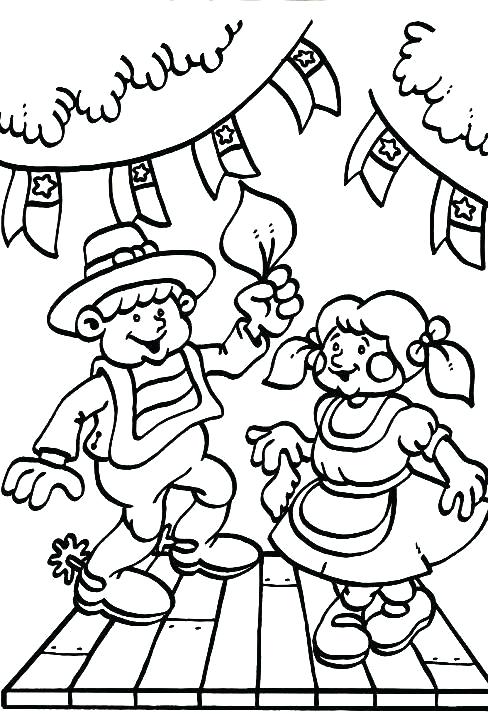 